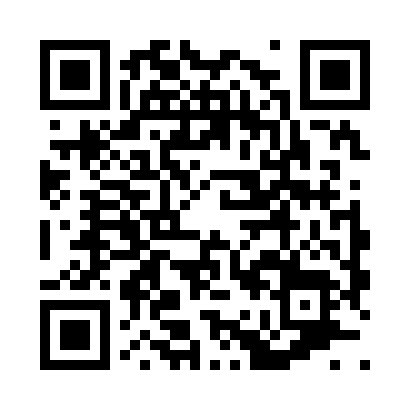 Prayer times for Toga, Missouri, USAMon 1 Jul 2024 - Wed 31 Jul 2024High Latitude Method: Angle Based RulePrayer Calculation Method: Islamic Society of North AmericaAsar Calculation Method: ShafiPrayer times provided by https://www.salahtimes.comDateDayFajrSunriseDhuhrAsrMaghribIsha1Mon4:145:441:044:568:239:532Tue4:145:441:044:568:239:533Wed4:155:451:044:568:239:534Thu4:165:451:044:568:239:525Fri4:165:461:044:568:239:526Sat4:175:461:044:568:239:517Sun4:185:471:054:578:229:518Mon4:195:471:054:578:229:509Tue4:205:481:054:578:229:5010Wed4:205:491:054:578:219:4911Thu4:215:491:054:578:219:4912Fri4:225:501:054:578:209:4813Sat4:235:511:054:578:209:4714Sun4:245:511:064:578:209:4715Mon4:255:521:064:578:199:4616Tue4:265:531:064:578:189:4517Wed4:275:531:064:578:189:4418Thu4:285:541:064:578:179:4319Fri4:295:551:064:578:179:4220Sat4:305:561:064:578:169:4221Sun4:315:561:064:578:159:4122Mon4:325:571:064:578:159:4023Tue4:335:581:064:578:149:3924Wed4:345:591:064:568:139:3825Thu4:355:591:064:568:129:3626Fri4:366:001:064:568:129:3527Sat4:376:011:064:568:119:3428Sun4:386:021:064:568:109:3329Mon4:406:031:064:568:099:3230Tue4:416:031:064:558:089:3131Wed4:426:041:064:558:079:29